Ты – молодой, активный и здоровый !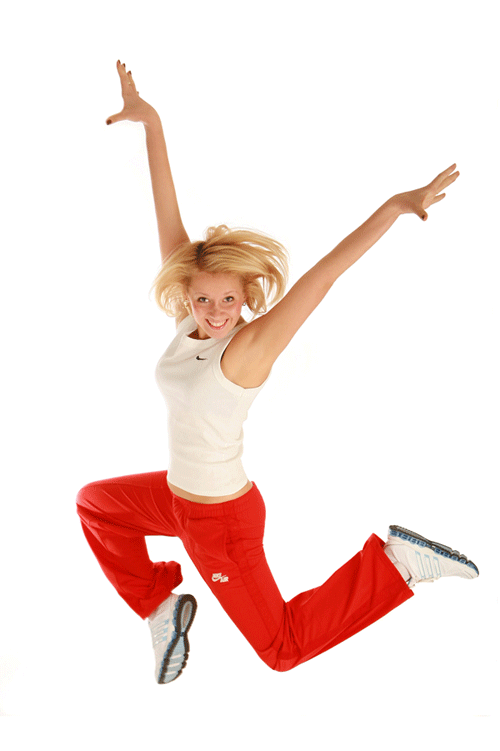 Выбери своё место в жизни!!!      В жизни современного общества алкоголь занимает далеко не последнее место. Наркологи утверждают, что алкоголь является одним из самых опасных наркотиков существующих в мире.             Употребление алкоголя провоцирует в людях агрессию. Более 80% случаев домашнего насилия происходит под воздействием алкоголя, более 60 % всех преступлений от хулиганства до убийств происходит именно под воздействием алкоголя.               Алкоголь влияет на людей по-разному.      Основные эффекты алкоголя – это ощущение тепла, покраснение кожи, нарушение мышечной координации, невнятная речь и др. Множество случайных смертей произошло после того, как люди употребляли алкоголь в сочетании с другими препаратами. Например, наркотическими средствами(марихуана, транквилизаторы).        Даже небольшое количество алкоголя с любым из этих препаратов может серьёзно нарушить способность человека управлять автомобилем, нарушить координацию, а в некоторых случаях привести к коме или даже смерти.                     Психологическая зависимость от алкоголя может возникнуть при регулярном употреблении даже  относительно умеренных количествах ежедневно. Физическая зависимость начинается у людей которые постоянно употребляют алкоголь. Долгосрочное злоупотребление алкоголем приводит к различным болезням таким, как цирроз, язва и разным болезням сердца.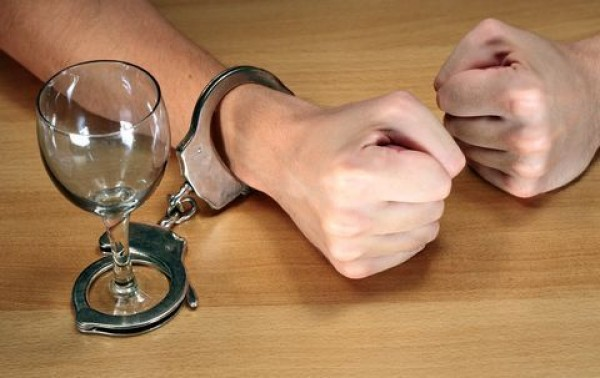           К сожалению, алкоголь не единственная беда, от которой страдает человечество. В настоящее время около 12 миллионов человек в России употребляют наркотики, не малая часть из которых – это дети и подростки .Существует множество признаков,  по которым можно определить, что человек употребляет наркотические вещества.1. Внезапное изменение в поведении2. Перепады настроения: человек  раздражительный и сердитый, а потом вдруг счастливый и добрый3. Перестаёт общаться с родственниками4. Небрежность в внешнем виде5. Красные или стеклянные глаза6. Постоянный насморк          Многие разумные люди действительно понимают то, что вред, идущий от наркотиков, пагубно влияет не только на тех, кто ими увлекается, но оно распространяется и на близких, которые страдают от того, что на их глазах погибают любимые люди. Страдает окружение, друзья и общество в целом.                  В чём же секрет наркотиков, которые так притягивают к себе  и  бросают ловушку желающим ими побаловаться? Есть две тропинки к этой ловушке: это любопытство и стремление расслабиться от невзгод будней, снять напряжение, стресс. Молодые люди из-за скуки, в стремлении подражать своим ровесникам и не осознают совсем, что поддерживают сторону зла, что в этот момент они предали себя, своих близких и свою жизнь в целом.         Из категории студент, бизнесмен, спортсмен, школьник они переходят в категорию – НАРКОМАН.  Но удовольствие длиться недолго и на смену приходит сущий кошмар. Здесь сразу проявляются все стороны зла: обман, воровство, предательство, продажа своего достоинства и себя, криминал, убийство.ЗАЧЕМ  ЭТО??????????????? Зачем дарить жизнь в обмен на страшную безмолвную пустоту???????????????              Вопрос напрашивается сам собой: Стоит ли подаренную Богом ,одну  вашу жизнь , обменять на короткое подобие настоящего ада? Человеку изначально дарован разум и им надо уметь пользоваться. По средствам разума человек способен уберечь себя от наркотиков.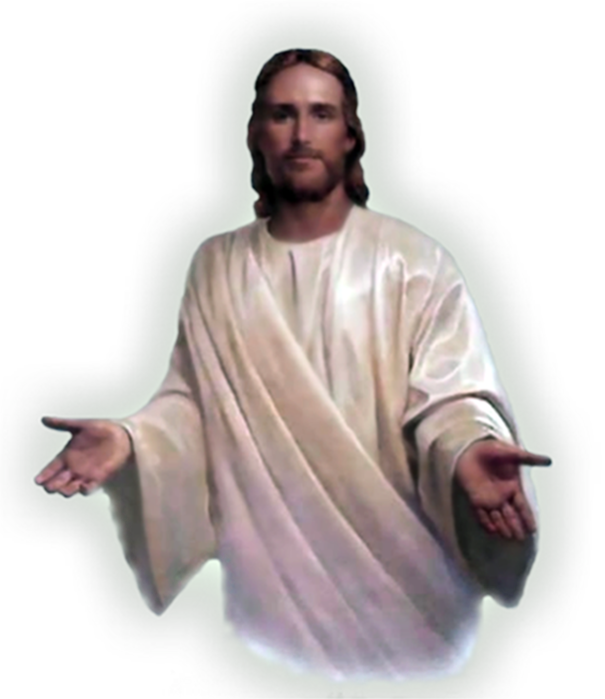 Наркоманию можно победить и предупредить, главное объединить свои усилия всем вместе и не быть в стороне.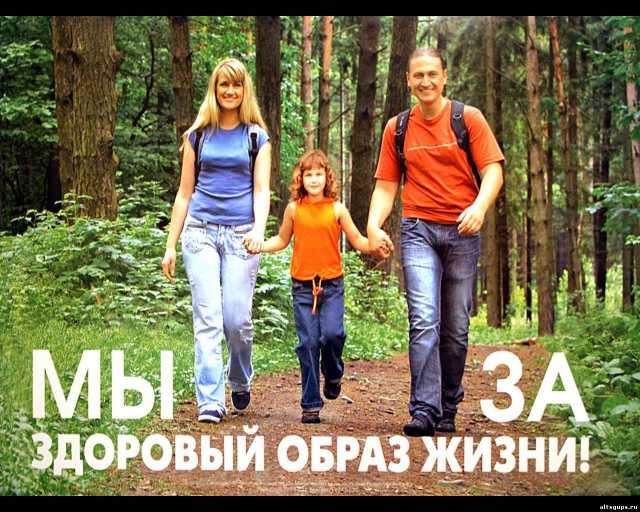 